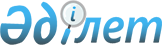 О внесении изменений в приказ исполняющего обязанности Министра индустрии и инфраструктурного развития Республики Казахстан от 27 марта 2020 года № 157 "Об утверждении Типового договора на субсидирование ставок купонного вознаграждения по облигациям перевозчика, выпущенным в целях развития магистральной железнодорожной сети и подвижного состава железнодорожного транспорта"Приказ и.о. Министра индустрии и инфраструктурного развития Республики Казахстан от 17 сентября 2021 года № 499. Зарегистрирован в Министерстве юстиции Республики Казахстан 23 сентября 2021 года № 24474
      ПРИКАЗЫВАЮ:
      1. Внести в приказ исполняющего обязанности Министра индустрии и инфраструктурного развития Республики Казахстан от 27 марта 2020 года № 157 "Об утверждении Типового договора на субсидирование ставок купонного вознаграждения по облигациям перевозчика, выпущенным в целях развития магистральной железнодорожной сети и подвижного состава железнодорожного транспорта" (зарегистрирован в Реестре государственной регистрации нормативных правовых актов под № 20187) следующие изменения:
      заголовок приказа изложить в следующей редакции:
      "Об утверждении Типового договора на субсидирование ставки купонного вознаграждения по облигациям перевозчика, выпущенным в целях развития магистральной железнодорожной сети и подвижного состава железнодорожного транспорта";
      пункт 1 изложить в следующей редакции:
      "1. Утвердить прилагаемый Типовой договор на субсидирование ставки купонного вознаграждения по облигациям перевозчика, выпущенным в целях развития магистральной железнодорожной сети и подвижного состава железнодорожного транспорта.";
      в Типовом договоре на субсидирование ставок купонного вознаграждения по облигациям перевозчика, выпущенным в целях развития магистральной железнодорожной сети и подвижного состава железнодорожного транспорта, утвержденном указанным приказом:
      заголовок изложить в следующей редакции:
      "Типовой договор на субсидирование ставки купонного вознаграждения по облигациям перевозчика, выпущенным в целях развития магистральной железнодорожной сети и подвижного состава железнодорожного транспорта";
      пункт 2 изложить в следующей редакции:
      "2. Сумма субсидирования должна быть предусмотрена по республиканской бюджетной программе "Субсидирование ставки купонного вознаграждения по облигациям перевозчика, выпущенным в целях развития магистральной железнодорожной сети и подвижного состава железнодорожного транспорта" (далее – Субсидирование).
      Расходы перевозчика на выплату части ставки купонного вознаграждения пересматриваются ежегодно с учетом финансового положения перевозчика и субсидируются в пределах суммы, предусмотренной республиканским бюджетом на соответствующий год.
      В соответствии с условиями Договора допускается пересмотр объемов субсидий, в пределах средств, предусмотренных соответствующим бюджетом на соответствующий год.".
      2. Комитету транспорта Министерства индустрии и инфраструктурного развития Республики Казахстан в установленном законодательством порядке обеспечить:
      1) государственную регистрацию настоящего приказа в Министерстве юстиции Республики Казахстан;
      2) размещение настоящего приказа на интернет-ресурсе Министерства индустрии и инфраструктурного развития Республики Казахстан.
      3. Контроль за исполнением настоящего приказа возложить на курирующего вице-министра индустрии и инфраструктурного развития Республики Казахстан.
      4. Настоящий приказ вводится в действие по истечении десяти календарных дней после дня его первого официального опубликования.
					© 2012. РГП на ПХВ «Институт законодательства и правовой информации Республики Казахстан» Министерства юстиции Республики Казахстан
				
      исполняющий обязанности
Министра индустрии
и инфраструктурного развития РК 

Б. Камалиев
